Dépôt de projet • Implic4ctionFormulaireIntroductionLe formulaire suivant constitue la première étape de la soumission de votre projet au ministère de l'Éducation, dans le cadre de la Mesure Implic4ction. Prenez note qu'il vous sera demandé de déposer les trois (3) documents suivants à la fin du formulaire :Le règlement général de votre organisme (adopté OU mis à jour dans les 5 dernières années)La politique de vérification des antécédents judiciaires que vous appliquezS’il s’agit de la politique de vérification des antécédents judiciaires de la Fédération sportive ou de l’organisme national de loisir auquel vous êtes associés, Vous devrez également fournir une résolution du conseil d’administration attestant son utilisation Votre budget de projet Assurez-vous de les avoir à portée de main!J'ai créé mon compte sur laruchequebec.com *OuiNon, pas encore⚠ Vous devez avoir créé un compte pour compléter ce formulaire de dépôt.Étapes : 1. Visitez laruchequebec.com2. Cliquez sur « connexion » (coin supérieur droit) 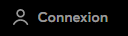 3. Cliquez sur « Inscrivez-vous » dans la fenêtre de connexion 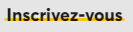 Il s'agit uniquement de créer votre compte La Ruche, ne débutez pas de brouillon de votre page de campagne à ce stade!IdentificationOrganismeSélectionnez la région de l'organisme * (Menu déroulant) Sélectionnez votre région en fonction de votre siège socialNom de l'organisme *#REQ (Registraire des entreprises du Québec) *Dans quel domaine oeuvre votre OBNL? *Sélection multiple possibleSportLoisir (incluant le loisir culturel)Plein airDe quel(s) type de regroupement en sport et loisir êtes-vous membresSélection multiple possibleUnité régionale de loisirs et de sports (URLS) Loisir sport OutaouaisFédération sportiveOrganisme national de loisir (ONL) ou organisme national de loisir culturel (ONLC)Autre     Cochez tout ce qui s’applique pour le projet que vous déposez aujourd’huiQuel est le nom de ce(s) regroupement(s)?Avez-vous déjà soumis d’autres projets à la Mesure Implic4ction? *OuiNonSI oui, Quelle est la différence avec votre(vos) précédent(s) projet(s) soumis? *Présidence du Conseil d'administrationNom *Prénom :Nom de famille :Personne responsable du projetNom *Prénom :Nom de famille :Cette personne recevra les communications en lien avec cette présente demandeCourriel *Téléphone *PosteProjetDescription *Maximum 5000 charactèresDate de début *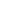 dd-MMM-yyyyCette date peut être approximative et représente la période visée pour la mise en place du projet.Par exemple si vous achetez des équipements pour vos bénévoles le projet débute à la date ou vous prévoyez effectuer la commande et termine à la date ou vous prévoyez recevoir les équipementsDate de fin *dd-MMM-yyyyMontant total nécessaire pour l'accomplissement de ce projet * CADExemple : J'ai besoin de 10 000 $ pour l'implantation d'un logiciel de gestion des bénévoles. Campagne La Ruche = 2 000 $ Fonds d'aide Implic4ction (x4 la valeur de l'objectif) = 8 000 $ Montant total nécessaire est donc 10 000 $À quoi servira ce montant? *Sélection multiple possibleAchat de matériel et équipementSalaires et honoraires professionnelsFrais de locationFrais de déplacement, repas et hébergementPromotion, marketing et communicationSi vous avez des dépenses « Autres », spécifiez-les dans votre budget Excel.Avez-vous d'autres sources de financement pour le projet? *OuiNonObtenez-vous le soutien financier d'autres institutions publiques pour ce projet? *OuiNonÀ quel(s) objectif(s) de la Mesure votre projet répond-il? *Sélection multiple possibleEncourager la reprise ou la découverte d'activités grâce à la présence de bénévolesFavoriser la présence de bénévoles pour permettre la réalisation de ces activitésSoutenir les associations régionales et les clubs locaux de loisir et de sport dans leurs démarches en soutien au bénévolatÀ quelle(s) catégorie(s) de la Mesure votre projet répond-il? *Sélection multiple possiblePlanificationRecrutementAccueil (intégration)PromotionSélection (filtrage)FormationAccompagnement (soutien)Reconnaissance (valorisation)Rétention (fidélisation)Combien de bénévoles seront impactés par votre projet? *Répond-il à une clientèle âgée de 15 à 29 ans? *Sélection multiple possibleOui, principalement (50 %+1)Oui, en partie (moins de 50 %)Non, pas particulièrement*À des fins statistiques seulementFichiersDéposez ici le règlement général de votre OBNL (adopté OU mis à jour dans les cinq (5) dernières années). *Choose FileDéposez ici la politique de vérification des antécédents judiciaires de votre OBNL. *Choose FileSi vous avez déposé à la question précédente la politique de vérification des antécédents judiciares de votre regroupement, déposez ici la résolution de votre CA attestant que vous appliquez cette politique au sein de votre organisme.Choose FileDéposez ici votre budget de projet. *Choose FileMerci d'utiliser le gabarit de projet fourni dans le cadre de la Mesure Implic4ction.